 Entente prise entre le carrefour pour souffler à tête reposée (PSTR) et la personne désirant du répit.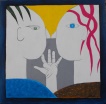  Entente prise entre le carrefour pour souffler à tête reposée (PSTR) et la personne désirant du répit. Entente prise entre le carrefour pour souffler à tête reposée (PSTR) et la personne désirant du répit. Entente prise entre le carrefour pour souffler à tête reposée (PSTR) et la personne désirant du répit. Entente prise entre le carrefour pour souffler à tête reposée (PSTR) et la personne désirant du répit. Entente prise entre le carrefour pour souffler à tête reposée (PSTR) et la personne désirant du répit. Entente prise entre le carrefour pour souffler à tête reposée (PSTR) et la personne désirant du répit.Je, soussigné(e),Je, soussigné(e),, désire bénéficier du service de gardiennage  du carrefour PSTR, qui me mettra en contact avec une ou des personnes qui pourraient combler mes besoins en répit.gardiennage  du carrefour PSTR, qui me mettra en contact avec une ou des personnes qui pourraient combler mes besoins en répit.gardiennage  du carrefour PSTR, qui me mettra en contact avec une ou des personnes qui pourraient combler mes besoins en répit.gardiennage  du carrefour PSTR, qui me mettra en contact avec une ou des personnes qui pourraient combler mes besoins en répit.gardiennage  du carrefour PSTR, qui me mettra en contact avec une ou des personnes qui pourraient combler mes besoins en répit.gardiennage  du carrefour PSTR, qui me mettra en contact avec une ou des personnes qui pourraient combler mes besoins en répit.gardiennage  du carrefour PSTR, qui me mettra en contact avec une ou des personnes qui pourraient combler mes besoins en répit.Je suis conscient(e) que le fait d'avoir accès à ce service est une façon correcte et saine de me permettre de prendre un répit comme le fait normalement toute famille.Je reconnais qu'il n'existe aucun lien de subordination entre la gardienne ou la personne de compagnie et le carrefour PSTR. De plus, je reconnais que le rôle du service de gardiennage se limite à me proposer un(e) candidat(e), mais que je suis seul(e) responsable de l'acceptation finale de cette personne.  Je dégage le service de gardiennage de toute responsabilité dans le cas où un accident et/ou un incident surviendrait en conséquence d'un acte posé par la gardienne dans le cadre du jumelage. La responsabilité de négocier les modalités d'emploi (tarif) ou de toute autre entente concerne exclusivement la famille et la gardienne.La responsable du carrefour PSTR m'a mis au courant:du rôle du carrefour PSTR dans le jumelage;des méthodes de recrutement et de sélection des candidates;de la description de tâches et responsabilités de la gardienne ou de l’accompagnatrice; . Veiller au bien-être de la personne dont elle a la responsabilité.                                                         . Être honnête et respectueuse.                            . Une gardienne ou une accompagnatrice, ce n’est pas une		      éducatrice spécialisée, ni une intervenante, c’est une participante active.                            . Une gardienne ou une accompagnatrice, ce n'est pas une femme 			      de ménage. du suivi fait auprès des deux parties.je reconnais avoir été informé par le carrefour P.S.T.R. des différentes lois touchant le travail de gardien/ gardienne et des responsabilités inhérentes au travail, notamment en ce qui a attrait aux lois des normes du travail et du ministère du revenuJ'autorise le carrefour PSTR à donner, à la personne suggérée, tous les renseignements pouvant lui être pertinents afin de saisir la situation dans sa globalité.Je suis conscient(e) que le fait d'avoir accès à ce service est une façon correcte et saine de me permettre de prendre un répit comme le fait normalement toute famille.Je reconnais qu'il n'existe aucun lien de subordination entre la gardienne ou la personne de compagnie et le carrefour PSTR. De plus, je reconnais que le rôle du service de gardiennage se limite à me proposer un(e) candidat(e), mais que je suis seul(e) responsable de l'acceptation finale de cette personne.  Je dégage le service de gardiennage de toute responsabilité dans le cas où un accident et/ou un incident surviendrait en conséquence d'un acte posé par la gardienne dans le cadre du jumelage. La responsabilité de négocier les modalités d'emploi (tarif) ou de toute autre entente concerne exclusivement la famille et la gardienne.La responsable du carrefour PSTR m'a mis au courant:du rôle du carrefour PSTR dans le jumelage;des méthodes de recrutement et de sélection des candidates;de la description de tâches et responsabilités de la gardienne ou de l’accompagnatrice; . Veiller au bien-être de la personne dont elle a la responsabilité.                                                         . Être honnête et respectueuse.                            . Une gardienne ou une accompagnatrice, ce n’est pas une		      éducatrice spécialisée, ni une intervenante, c’est une participante active.                            . Une gardienne ou une accompagnatrice, ce n'est pas une femme 			      de ménage. du suivi fait auprès des deux parties.je reconnais avoir été informé par le carrefour P.S.T.R. des différentes lois touchant le travail de gardien/ gardienne et des responsabilités inhérentes au travail, notamment en ce qui a attrait aux lois des normes du travail et du ministère du revenuJ'autorise le carrefour PSTR à donner, à la personne suggérée, tous les renseignements pouvant lui être pertinents afin de saisir la situation dans sa globalité.Je suis conscient(e) que le fait d'avoir accès à ce service est une façon correcte et saine de me permettre de prendre un répit comme le fait normalement toute famille.Je reconnais qu'il n'existe aucun lien de subordination entre la gardienne ou la personne de compagnie et le carrefour PSTR. De plus, je reconnais que le rôle du service de gardiennage se limite à me proposer un(e) candidat(e), mais que je suis seul(e) responsable de l'acceptation finale de cette personne.  Je dégage le service de gardiennage de toute responsabilité dans le cas où un accident et/ou un incident surviendrait en conséquence d'un acte posé par la gardienne dans le cadre du jumelage. La responsabilité de négocier les modalités d'emploi (tarif) ou de toute autre entente concerne exclusivement la famille et la gardienne.La responsable du carrefour PSTR m'a mis au courant:du rôle du carrefour PSTR dans le jumelage;des méthodes de recrutement et de sélection des candidates;de la description de tâches et responsabilités de la gardienne ou de l’accompagnatrice; . Veiller au bien-être de la personne dont elle a la responsabilité.                                                         . Être honnête et respectueuse.                            . Une gardienne ou une accompagnatrice, ce n’est pas une		      éducatrice spécialisée, ni une intervenante, c’est une participante active.                            . Une gardienne ou une accompagnatrice, ce n'est pas une femme 			      de ménage. du suivi fait auprès des deux parties.je reconnais avoir été informé par le carrefour P.S.T.R. des différentes lois touchant le travail de gardien/ gardienne et des responsabilités inhérentes au travail, notamment en ce qui a attrait aux lois des normes du travail et du ministère du revenuJ'autorise le carrefour PSTR à donner, à la personne suggérée, tous les renseignements pouvant lui être pertinents afin de saisir la situation dans sa globalité.Je suis conscient(e) que le fait d'avoir accès à ce service est une façon correcte et saine de me permettre de prendre un répit comme le fait normalement toute famille.Je reconnais qu'il n'existe aucun lien de subordination entre la gardienne ou la personne de compagnie et le carrefour PSTR. De plus, je reconnais que le rôle du service de gardiennage se limite à me proposer un(e) candidat(e), mais que je suis seul(e) responsable de l'acceptation finale de cette personne.  Je dégage le service de gardiennage de toute responsabilité dans le cas où un accident et/ou un incident surviendrait en conséquence d'un acte posé par la gardienne dans le cadre du jumelage. La responsabilité de négocier les modalités d'emploi (tarif) ou de toute autre entente concerne exclusivement la famille et la gardienne.La responsable du carrefour PSTR m'a mis au courant:du rôle du carrefour PSTR dans le jumelage;des méthodes de recrutement et de sélection des candidates;de la description de tâches et responsabilités de la gardienne ou de l’accompagnatrice; . Veiller au bien-être de la personne dont elle a la responsabilité.                                                         . Être honnête et respectueuse.                            . Une gardienne ou une accompagnatrice, ce n’est pas une		      éducatrice spécialisée, ni une intervenante, c’est une participante active.                            . Une gardienne ou une accompagnatrice, ce n'est pas une femme 			      de ménage. du suivi fait auprès des deux parties.je reconnais avoir été informé par le carrefour P.S.T.R. des différentes lois touchant le travail de gardien/ gardienne et des responsabilités inhérentes au travail, notamment en ce qui a attrait aux lois des normes du travail et du ministère du revenuJ'autorise le carrefour PSTR à donner, à la personne suggérée, tous les renseignements pouvant lui être pertinents afin de saisir la situation dans sa globalité.Je suis conscient(e) que le fait d'avoir accès à ce service est une façon correcte et saine de me permettre de prendre un répit comme le fait normalement toute famille.Je reconnais qu'il n'existe aucun lien de subordination entre la gardienne ou la personne de compagnie et le carrefour PSTR. De plus, je reconnais que le rôle du service de gardiennage se limite à me proposer un(e) candidat(e), mais que je suis seul(e) responsable de l'acceptation finale de cette personne.  Je dégage le service de gardiennage de toute responsabilité dans le cas où un accident et/ou un incident surviendrait en conséquence d'un acte posé par la gardienne dans le cadre du jumelage. La responsabilité de négocier les modalités d'emploi (tarif) ou de toute autre entente concerne exclusivement la famille et la gardienne.La responsable du carrefour PSTR m'a mis au courant:du rôle du carrefour PSTR dans le jumelage;des méthodes de recrutement et de sélection des candidates;de la description de tâches et responsabilités de la gardienne ou de l’accompagnatrice; . Veiller au bien-être de la personne dont elle a la responsabilité.                                                         . Être honnête et respectueuse.                            . Une gardienne ou une accompagnatrice, ce n’est pas une		      éducatrice spécialisée, ni une intervenante, c’est une participante active.                            . Une gardienne ou une accompagnatrice, ce n'est pas une femme 			      de ménage. du suivi fait auprès des deux parties.je reconnais avoir été informé par le carrefour P.S.T.R. des différentes lois touchant le travail de gardien/ gardienne et des responsabilités inhérentes au travail, notamment en ce qui a attrait aux lois des normes du travail et du ministère du revenuJ'autorise le carrefour PSTR à donner, à la personne suggérée, tous les renseignements pouvant lui être pertinents afin de saisir la situation dans sa globalité.Je suis conscient(e) que le fait d'avoir accès à ce service est une façon correcte et saine de me permettre de prendre un répit comme le fait normalement toute famille.Je reconnais qu'il n'existe aucun lien de subordination entre la gardienne ou la personne de compagnie et le carrefour PSTR. De plus, je reconnais que le rôle du service de gardiennage se limite à me proposer un(e) candidat(e), mais que je suis seul(e) responsable de l'acceptation finale de cette personne.  Je dégage le service de gardiennage de toute responsabilité dans le cas où un accident et/ou un incident surviendrait en conséquence d'un acte posé par la gardienne dans le cadre du jumelage. La responsabilité de négocier les modalités d'emploi (tarif) ou de toute autre entente concerne exclusivement la famille et la gardienne.La responsable du carrefour PSTR m'a mis au courant:du rôle du carrefour PSTR dans le jumelage;des méthodes de recrutement et de sélection des candidates;de la description de tâches et responsabilités de la gardienne ou de l’accompagnatrice; . Veiller au bien-être de la personne dont elle a la responsabilité.                                                         . Être honnête et respectueuse.                            . Une gardienne ou une accompagnatrice, ce n’est pas une		      éducatrice spécialisée, ni une intervenante, c’est une participante active.                            . Une gardienne ou une accompagnatrice, ce n'est pas une femme 			      de ménage. du suivi fait auprès des deux parties.je reconnais avoir été informé par le carrefour P.S.T.R. des différentes lois touchant le travail de gardien/ gardienne et des responsabilités inhérentes au travail, notamment en ce qui a attrait aux lois des normes du travail et du ministère du revenuJ'autorise le carrefour PSTR à donner, à la personne suggérée, tous les renseignements pouvant lui être pertinents afin de saisir la situation dans sa globalité.Je suis conscient(e) que le fait d'avoir accès à ce service est une façon correcte et saine de me permettre de prendre un répit comme le fait normalement toute famille.Je reconnais qu'il n'existe aucun lien de subordination entre la gardienne ou la personne de compagnie et le carrefour PSTR. De plus, je reconnais que le rôle du service de gardiennage se limite à me proposer un(e) candidat(e), mais que je suis seul(e) responsable de l'acceptation finale de cette personne.  Je dégage le service de gardiennage de toute responsabilité dans le cas où un accident et/ou un incident surviendrait en conséquence d'un acte posé par la gardienne dans le cadre du jumelage. La responsabilité de négocier les modalités d'emploi (tarif) ou de toute autre entente concerne exclusivement la famille et la gardienne.La responsable du carrefour PSTR m'a mis au courant:du rôle du carrefour PSTR dans le jumelage;des méthodes de recrutement et de sélection des candidates;de la description de tâches et responsabilités de la gardienne ou de l’accompagnatrice; . Veiller au bien-être de la personne dont elle a la responsabilité.                                                         . Être honnête et respectueuse.                            . Une gardienne ou une accompagnatrice, ce n’est pas une		      éducatrice spécialisée, ni une intervenante, c’est une participante active.                            . Une gardienne ou une accompagnatrice, ce n'est pas une femme 			      de ménage. du suivi fait auprès des deux parties.je reconnais avoir été informé par le carrefour P.S.T.R. des différentes lois touchant le travail de gardien/ gardienne et des responsabilités inhérentes au travail, notamment en ce qui a attrait aux lois des normes du travail et du ministère du revenuJ'autorise le carrefour PSTR à donner, à la personne suggérée, tous les renseignements pouvant lui être pertinents afin de saisir la situation dans sa globalité.Signé à,leSignature :Ajout image de signatureNom d’une responsable du carrefour PSTR :   Maryse Pagé / Sandra BouchardNom d’une responsable du carrefour PSTR :   Maryse Pagé / Sandra BouchardNom d’une responsable du carrefour PSTR :   Maryse Pagé / Sandra BouchardNom d’une responsable du carrefour PSTR :   Maryse Pagé / Sandra BouchardNom d’une responsable du carrefour PSTR :   Maryse Pagé / Sandra BouchardNom d’une responsable du carrefour PSTR :   Maryse Pagé / Sandra BouchardNom d’une responsable du carrefour PSTR :   Maryse Pagé / Sandra BouchardNom de la personne pris en charge :Nom de la personne pris en charge :Nom de la personne pris en charge :